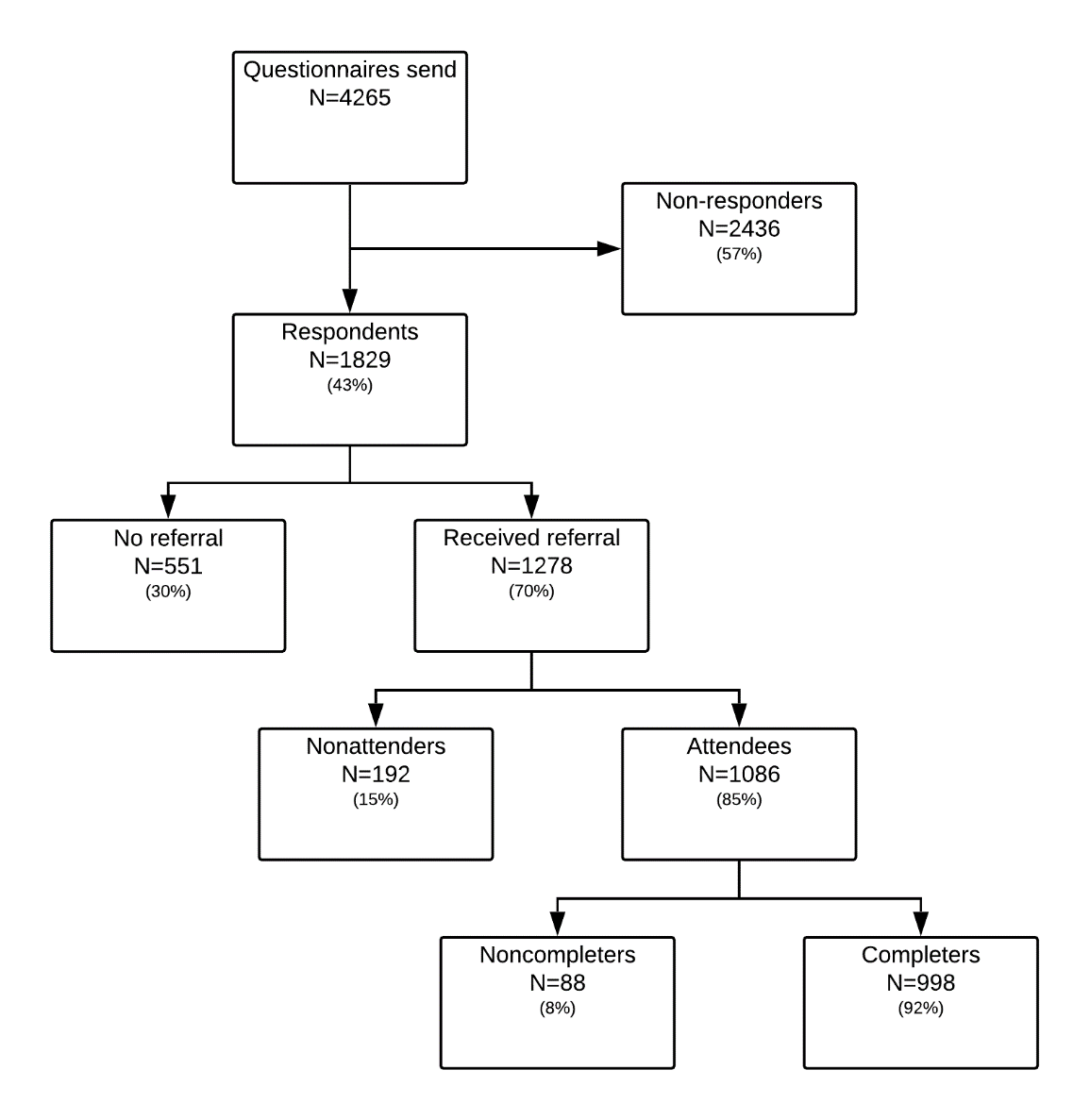 SDC 1. Flowchart of the questionnaire response 